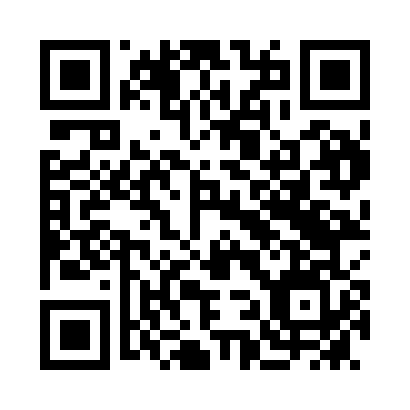 Prayer times for Pehuajo, ArgentinaWed 1 May 2024 - Fri 31 May 2024High Latitude Method: NonePrayer Calculation Method: Muslim World LeagueAsar Calculation Method: ShafiPrayer times provided by https://www.salahtimes.comDateDayFajrSunriseDhuhrAsrMaghribIsha1Wed6:197:461:054:016:237:452Thu6:207:471:044:006:227:443Fri6:207:471:043:596:217:434Sat6:217:481:043:586:207:425Sun6:227:491:043:576:197:416Mon6:227:501:043:576:187:407Tue6:237:511:043:566:177:408Wed6:247:511:043:556:167:399Thu6:247:521:043:546:157:3810Fri6:257:531:043:546:147:3711Sat6:267:541:043:536:147:3712Sun6:267:551:043:526:137:3613Mon6:277:551:043:526:127:3514Tue6:287:561:043:516:117:3515Wed6:287:571:043:506:107:3416Thu6:297:581:043:506:107:3317Fri6:307:591:043:496:097:3318Sat6:307:591:043:496:087:3219Sun6:318:001:043:486:087:3220Mon6:328:011:043:486:077:3121Tue6:328:021:043:476:067:3122Wed6:338:021:043:476:067:3023Thu6:338:031:043:466:057:3024Fri6:348:041:043:466:057:3025Sat6:358:051:053:456:047:2926Sun6:358:051:053:456:047:2927Mon6:368:061:053:456:037:2928Tue6:368:071:053:446:037:2829Wed6:378:071:053:446:037:2830Thu6:378:081:053:446:027:2831Fri6:388:081:053:446:027:28